Turn Around DominoesMateriales: dominósElige un domino y dibújalo.Escribe una oración de adición de números añadiendo los puntos en cada lado del dominó.Da vuelta tu dominó, dibújalo otra vez y escribe el factor al darlo vuelta.Repite con otros dominós.2 + 5 = 7	5 + 2 = 7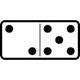 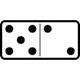 ©K-5MathTeachingResources.com